Tableaux recherchés “quand les Simpson s’en mêlent” 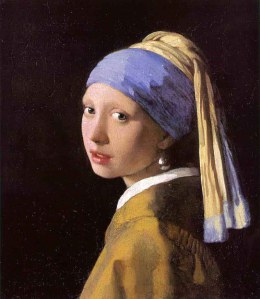 La jeune fille à la perleVermeer, 1665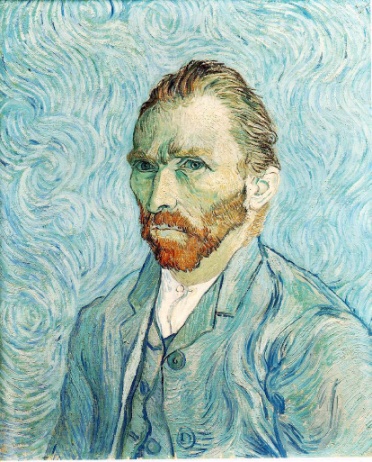 AutoportraitVan Gogh, 1885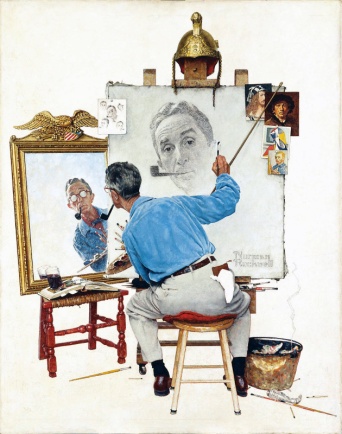 Triple autoportraitRockwell, 1960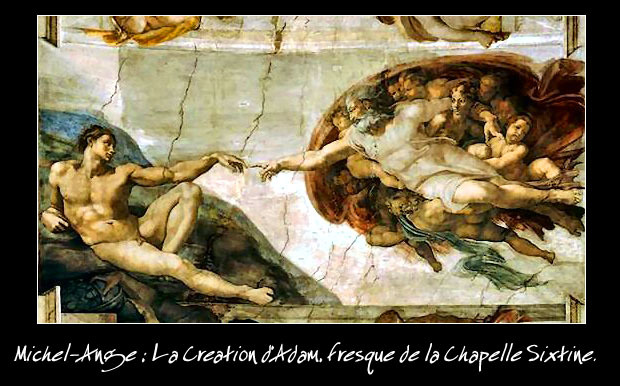 Michel Ange, 1508-1512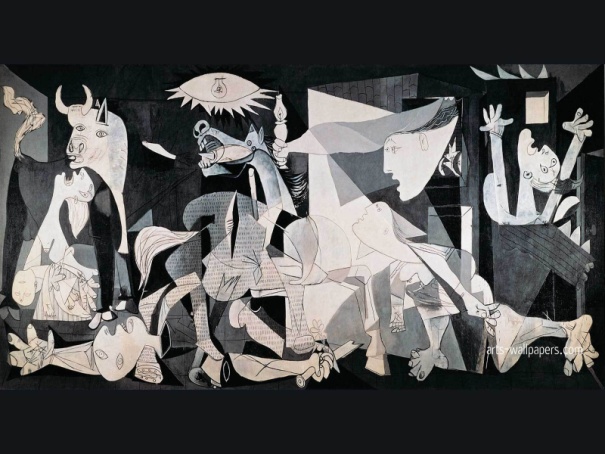 Guernica, Picasso, 1937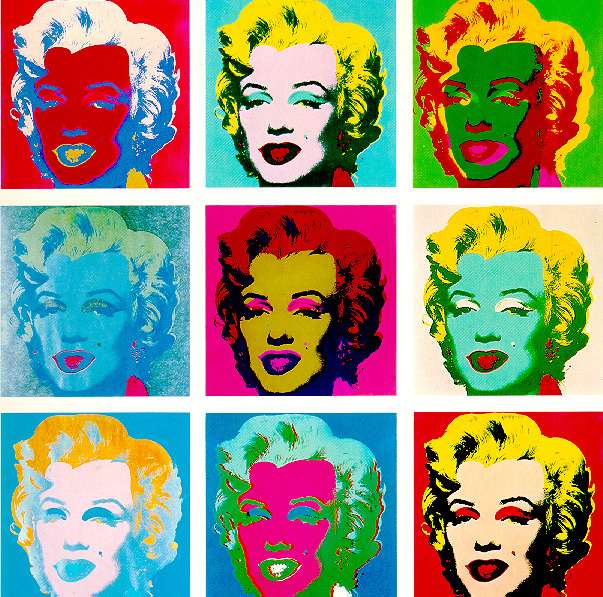 MarilynAndy Warhol, 1956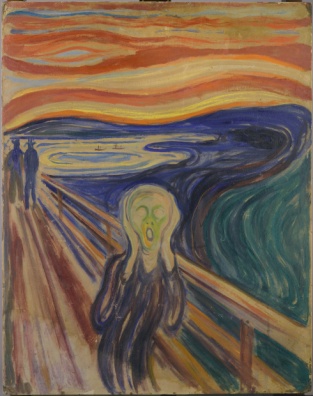 Le criMunch, 1893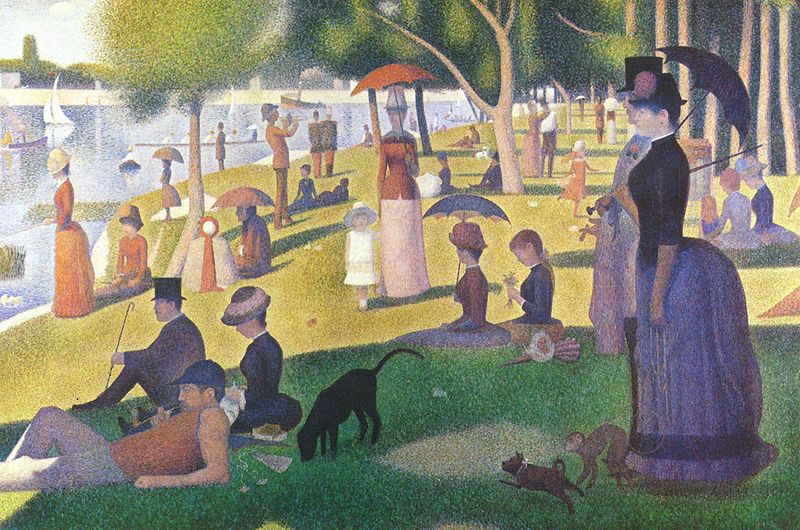 Un dimanche après-midi sur l’île de la GrandeSeurat, 1884-1886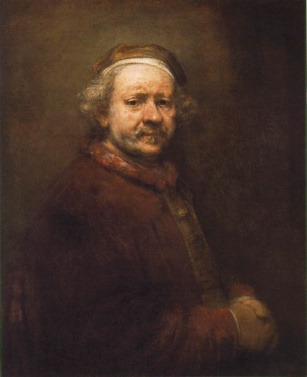 AutoportraitRembrandt, 1669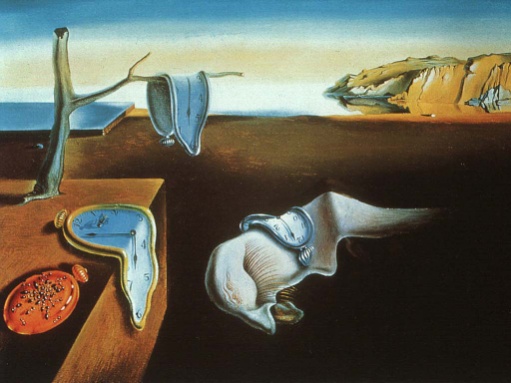 La persistance de la mémoireSalvatore Dali, 1931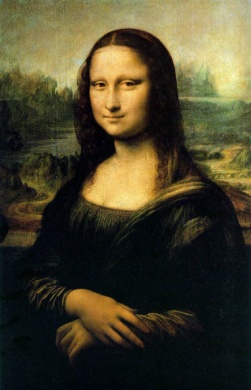 La JocondeLéonard de Vinci, 1503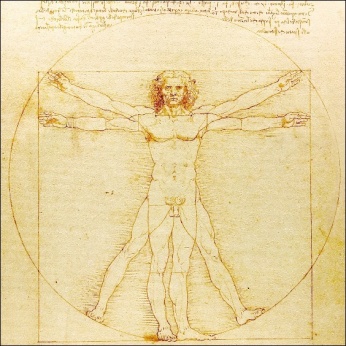 L’homme de VitruveLéonard de Vinci, 1492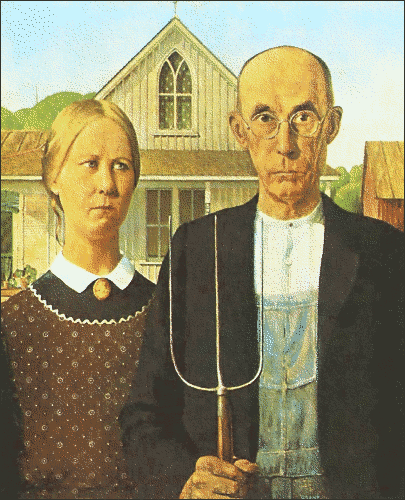 American gothicGrant Wood,  1930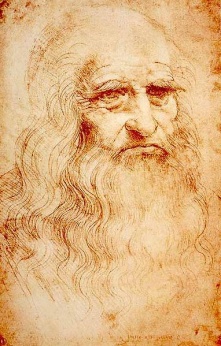 AutoportraitLéonard de Vinci, 1516